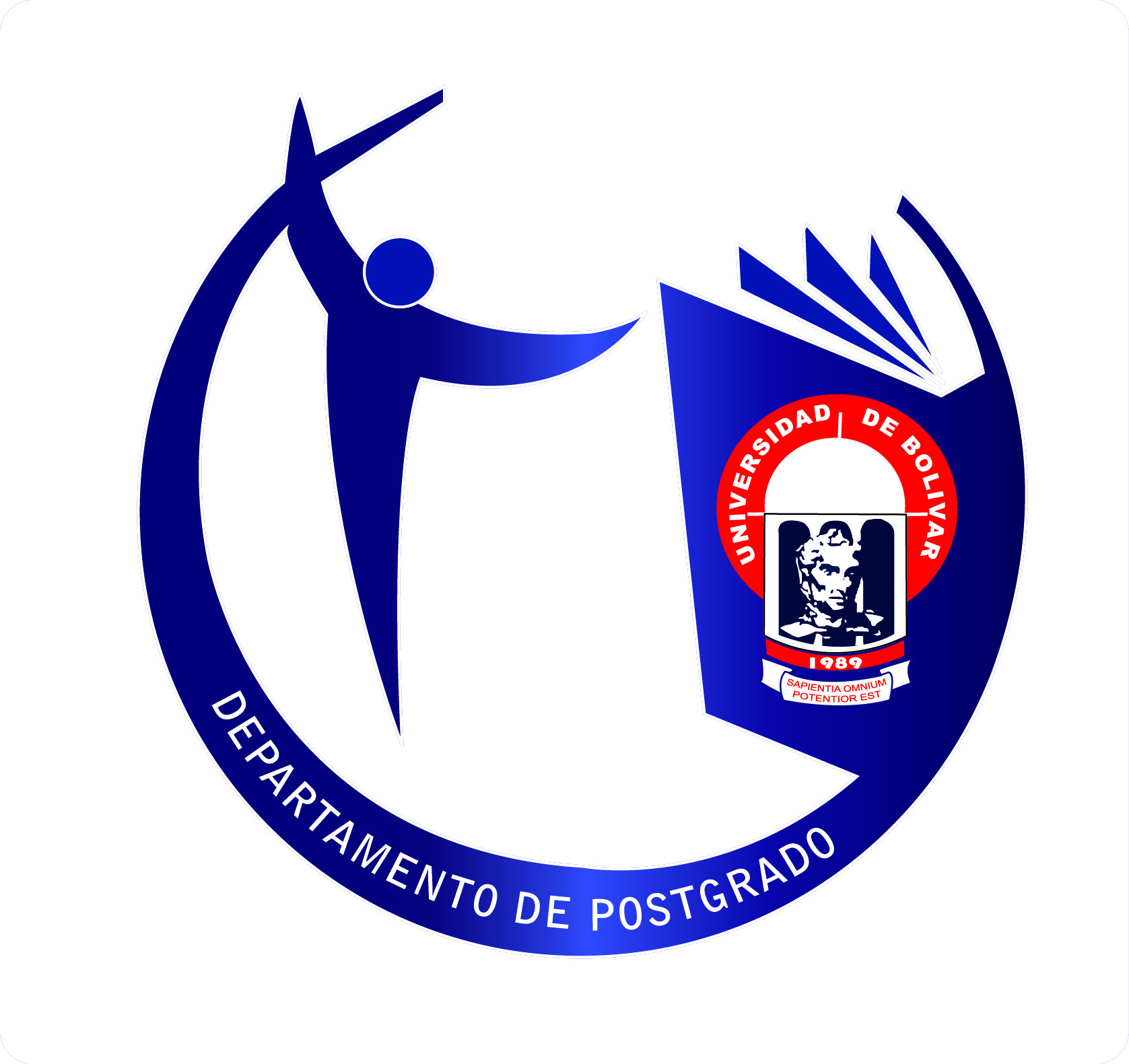 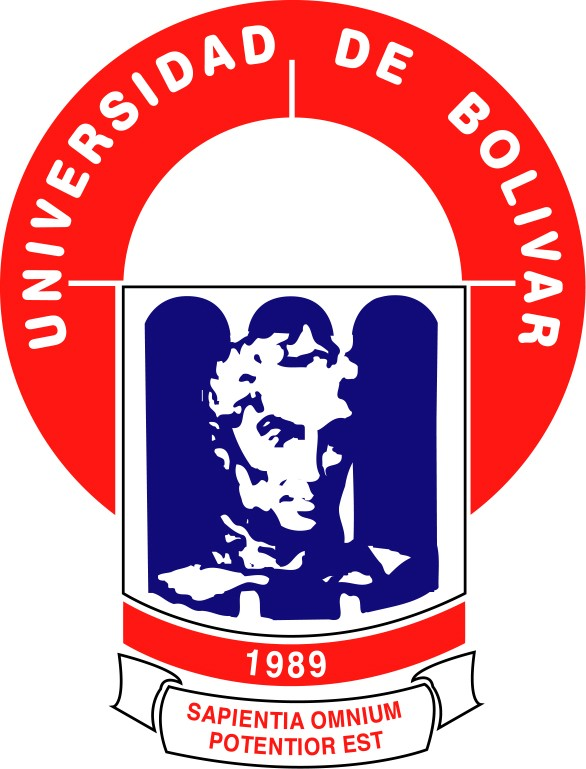 ESTRATEGIAS ÁULICAS DE COMPENSACIÓN Y APLICACIÓN COGNITIVA, COMO SUSTENTO DE NIVELACIÓN ACADÉMICA DEL IDIOMA INGLÉS, CON LOS ESTUDIANTES DE  LOS OCTAVOS AÑOS DE EDUCACIÓN GENERAL BÁSICA DEL COLEGIO “LA MAGDALENA” DEL CANTÓN CHIMBO, PROVINCIA DE BOLÍVAR. PERÍODO 2011 – 2012.ESTRATEGIAS ÁULICAS DE COMPENSACIÓN Y APLICACIÓN COGNITIVA, COMO SUSTENTO DE NIVELACIÓN ACADÉMICA DEL IDIOMA INGLÉS, CON LOS ESTUDIANTES DE  LOS OCTAVOS AÑOS DE EDUCACIÓN GENERAL BÁSICA DEL COLEGIO “LA MAGDALENA” DEL CANTÓN CHIMBO, PROVINCIA DE BOLÍVAR. PERÍODO 2011 – 2012.